Red Dot Training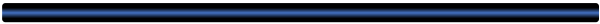 DATE: July 20, 2023		             	Registration Ends: July 10, 2023TIME: 	8:00am—4:00 Ppm         8 HoursLOCATION:  Ogle County Sheriff’s Dept/Tri-County Range	INSTRUCTOR:  Chris Thiel-Ogle County Sheriff’s DepartmentRed Dot Training	Red Dot Lesson Plan8 Hour300 rounds of pistol ammo/ duty gear with at least 3 mags(Classroom 3 hours)MRDS Principles (Miniature Red Dot Systems)Target focused visionFinding the dot from the drawTracking the dot during recoilDot wobble and feedback during the shot processMRDS EquipmentMRDS TypesOpen emitter Closed emitterFirearmsCare and Maintenance	 HolstersZeroWhat is the best zeroMalfunction No DotFogged GlassBroken glass or completely obscured MRDSWater on the glassCase Law Tuttle vs. Oklahoma, 728 F. 2d 456 (10TH CIR 1984)Gibson vs. City of Chicago, 701 F. SUPP. 666 (N.D. IL, 1988)Graham v. ConnorTennessee v. GarnerBush v. City of TallahasseeOISSighted Versus Unsighted ShootingLethal Encounter Proximity Norwich University StudyTravel to range for live fire Safety Brief / Med PlanLive FireZeroFind the DotDot trackingSupport hand / Dominant handMove back / B8’sMalfunctionsMovementPositional  QualificationForce on paper/ Force on force (Sim guns only, no live weapons)This class meets the following ILESTB mandates:Legal update (1 Hour)Use of Force (2 hours, 2 Hour scenario based training)Officer Safety Techniques (1 Hour, 1 Hour scenario base training)Partial funding provided by Illinois Law Enforcement Training and Standards Board and MTU#1’s request for certification of this course has been approved by the Illinois Law Enforcement Training and Standards BoardREGISTRATION: All registrations are received on the MTU#1 website.  Find Registration instructions here 